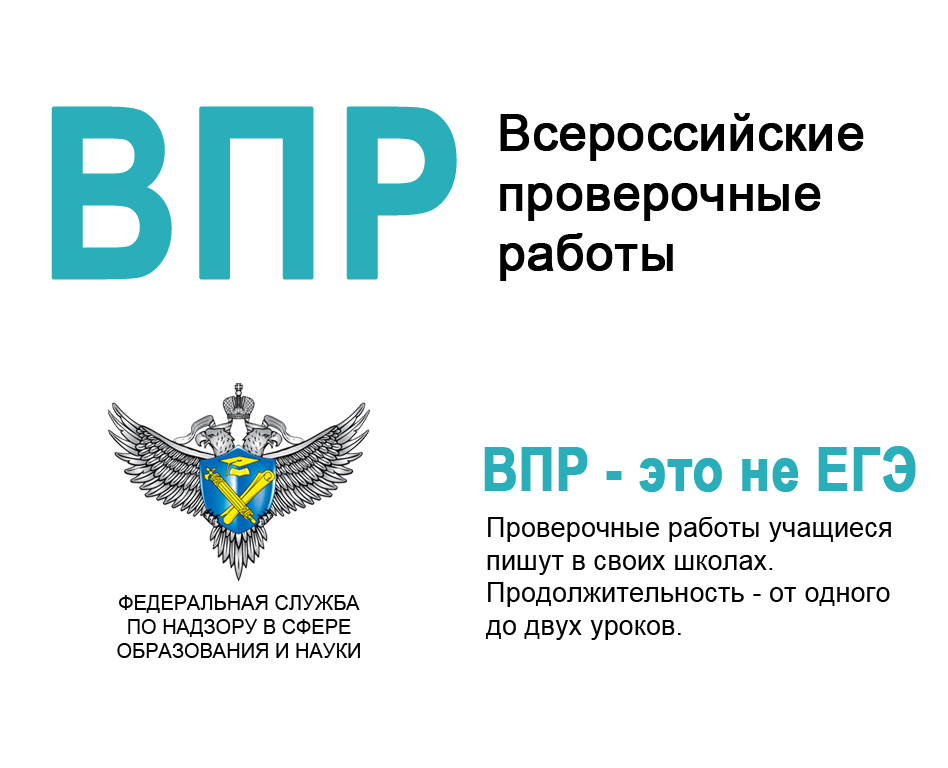 4 КЛАСС5 КЛАСС6 КЛАСС05.04 Русский язык ч.103.04 Русский язык07.04 Выбор предметов12.04 Русский язык ч.214.04 Математика 11.04 Выбор предметов18.04 Окружающий мир24.04 История27.04 Русский язык26.04 Математика04.05 Биология11.05 Математика7 КЛАСС8 КЛАСС11 КЛАСС04.04 Выбор предметов08.04 Русский язык 15.03 – Биология10.04 Выбор предметов17.04 Выбор предметов20.03 - История13.04 Английский язык20.04 Выбор предметов19.04 Русский язык 25.04 Математика21.04 Математика5 КЛАСС6 КЛАСС07.04 Выбор предметов11.04 Выбор предметов04.05 Биология7 КЛАСС8 КЛАСС11 КЛАСС04.04 Выбор предметов15.03 – Биология10.04 Выбор предметов17.04 Выбор предметов20.04 Выбор предметов